DIRECTIONS:  Type the required information, print the form, sign it, and return it.I AUTHORIZE A ONE TIME CREDIT CARD PAYMENT OF $__000.00_________ (plus shipping fee)Shipping charges will be added once shipment is made.□ MasterCard  		□ Visa 		□ American Express	Name on Card:________________________________________________________Account Number:_______________________________________________________Billing Address:____________________________________________________________________                             	    Street Address            	Apt. # 	       		 City             	  State         	   ZipExpiration Date: _________Card Security Code:___________ (three digits on back of card)Authorizing Signature:___________________________________________________E-Mail Address:________________________________________________________Telephone number:_____________________________________________________Payments will display on your credit card statement as “Industrial Commission of Arizona.”For questions, please call the Claims Division at (602) 542-4309.INDUSTRIAL COMMISSION OF ARIZONACLAIMS WEBINAR, SEMINAR MANUALS, CREDIT CARD PAYMENT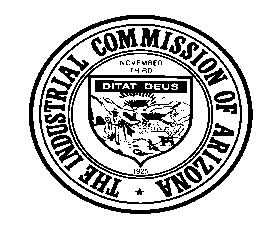 Please fax to:602-542-0060	Number of connections/line(s) @ $60.00 each (____0_____)$00.00One computer and one phone equals one lineSeminar Manuals and training materials are $80.00 per participant	Number of manuals and training materials ordered (____0_____)$00.00	Shipping Charge   For ICA use only$For ICA use only                                                   GRAND TOTAL$